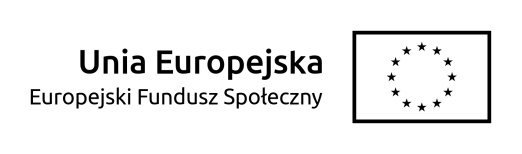 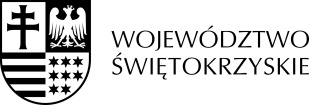 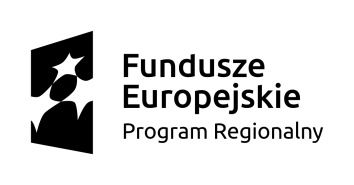 Znak sprawy: PKOSZ.271.79.2020 					                                                                                                                  Załącznik nr 7.V. do SIWZProjekt współfinansowany przez Unię Europejską w ramach Europejskiego Funduszu SpołecznegoL.P.NAZWA PRODUKTUCENA JEDNOSTKOWA NETTOPODATEK VATCENA JEDNOSTKOWA BRUTTOMIARALICZBACENA ŁĄCZNA BRUTTOPRODUCENT1Kącik manipulacyjno-sensoryczny Komplet 32Lusterko samoprzylepneSztuka 93Wąż spacerowy Sztuka34Basen wewnętrzny z piłeczkamiSztuka15Zabawki Zestaw36Kącik zabawZestaw37Zabawki na świeżym powietrzu Zestaw18Zestaw „mała motoryka”Zestaw 19Zestaw „duża motoryka”Zestaw 110Ćwiczenia logopedyczneZestaw 111Ćwiczenia rytmiczne i muzyczne Zestaw112Ćwiczenia językoweZestaw113Ćwiczenia plastyczne Zestaw314Ćwiczenia na rozwój intelektualny Zestaw115Ćwiczenia na rozwój sensorycznyZestaw 116Drabinka przyścienna z lustrem do ćwiczeńSztuka217Drabinka przyścienna do ćwiczeńSztuka618Ławka gimnastyczna na kółkachSztuka1019Kabina sensoryczna do ćwiczeń ruchu i dotykuZestaw 1RAZEM……………….